Violet Richardson Award Application Evaluation Worksheet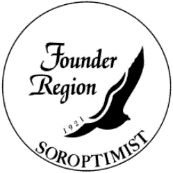 Applicant Name_______________________________________________________________ Basic Requirements: (A “no” response disqualifies the applicant.) The application is complete, and name is typed on signature line or is signed. 	____yes 	____no The applicant is between the ages of 14 and 18 on December 21.  		____yes 	____noScoring:  Please rate the applicant on items A through E based on your reading of the applicant’s responses in her application. A total of 100 points is a perfect score. A.	(30 Points) The applicant shows leadership qualities by having identified a need and taken volunteer action to bring about positive change.  Score________ B. 	(20 Points) The applicant has demonstrated initiative in identifying a social problem and trying to solve it or identifying a need and trying to fill it. Score________ C. 	(20 Points) The applicant has overcome obstacles in her educational path.Score________ D. 	(20 Points) The applicant is an inspiration to other girls. Score________ E. 	(10 points) The applicant’s volunteer action benefits women or girls. Score________ TOTAL SCORE:________ Judge’s initials______________						Date______________________Founder Region, Soroptimist International of the Americas					2021